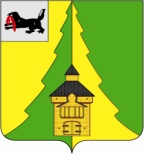 Российская ФедерацияИркутская областьНижнеилимский муниципальный район	АДМИНИСТРАЦИЯ			ПОСТАНОВЛЕНИЕОт «15» декабря 2017 г. № 1079г. Железногорск-Илимский«Об открытии ледовой переправы через Усть-Илимское водохранилище в районе п. Игирма»В целях организации транспортного сообщения между п. Березняки и             п. Заморский, п. Дальний в границах Нижнеилимского муниципального района, на основании подпункта 6 пункта 1 статьи 15 Федерального закона от 06.10.2003 № 131-ФЗ "Об общих принципах организации местного самоуправления в Российской Федерации", руководствуясь Уставом муниципального образования «Нижнеилимский район», администрация Нижнеилимского муниципального районаПОСТАНОВЛЯЕТ:Открыть ледовую переправу через Усть-Илимское водохранилище в районе п. Игирма с 15.12.2017 г.Разрешить движение по ледовой переправе транспортных средств, общей массой до 20 тонн.Рекомендовать главам администраций городских и сельских поселений Нижнеилимского района довести данное постановление до сведения населения и руководителей предприятий, расположенных на территориях поселений.Генеральному директору ООО «ИСТ ФОРЕСТ» М.П. Магас:осуществлять эксплуатацию ледовой переправы в соответствии с ОДН 218.010-98 «Инструкция по проектированию, строительству и эксплуатации ледовых переправ»;обеспечить безопасность дорожного движения на ледовой переправе и подходах к ней.Контроль за исполнением настоящего постановления возложить на заместителя мэра по жилищной политике, градостроительству, энергетике, транспорту и связи В.В. Цвейгарта.И.о. мэра района                                                          Г.П. КозакРассылка: в дело – 2; отдел ЖКХ, ТиС – 1; ООО «ИСТ ФОРЕСТ», ГИМС МЧС России по Иркутской области, ОГИБДД ОМВД России по Нижнеилимскому району.А.Ю. Белоусова31364